Short term plan 27.3A Entertainment and media Term 3 Unit 27.3A Entertainment and media Term 3 Unit 27.3A Entertainment and media Term 3 Unit 27.3A Entertainment and media Term 3 Unit 2School: 28School: 28School: 28School: 28Date: Date: Date: Date: Teacher’s name:  Esimkulova A.Teacher’s name:  Esimkulova A.Teacher’s name:  Esimkulova A.Teacher’s name:  Esimkulova A.Grade Grade Grade Grade Number present:Number present:Number present:absent:Theme of the lessonTheme of the lessonTheme of the lessonTheme of the lessonMusicMusicMusicMusicLearning objectives(s) that this lesson is contributing toLearning objectives(s) that this lesson is contributing toLearning objectives(s) that this lesson is contributing to7.3.3.1 give an opinion at discourse level on a growing range of general and curricular topics;7.4.3.1 understand the detail of an argument on a growing range of familiar general and curricular topics, including some extended texts7.3.3.1 give an opinion at discourse level on a growing range of general and curricular topics;7.4.3.1 understand the detail of an argument on a growing range of familiar general and curricular topics, including some extended texts7.3.3.1 give an opinion at discourse level on a growing range of general and curricular topics;7.4.3.1 understand the detail of an argument on a growing range of familiar general and curricular topics, including some extended texts7.3.3.1 give an opinion at discourse level on a growing range of general and curricular topics;7.4.3.1 understand the detail of an argument on a growing range of familiar general and curricular topics, including some extended texts7.3.3.1 give an opinion at discourse level on a growing range of general and curricular topics;7.4.3.1 understand the detail of an argument on a growing range of familiar general and curricular topics, including some extended textsLesson objectives Lesson objectives Lesson objectives All learners will be able to:All learners will be able to:All learners will be able to:All learners will be able to:All learners will be able to:Lesson objectives Lesson objectives Lesson objectives Understand most specific information and detail while reading; Understand most specific information and detail while reading; Understand most specific information and detail while reading; Understand most specific information and detail while reading; Understand most specific information and detail while reading; Lesson objectives Lesson objectives Lesson objectives Most learners will be able to:Most learners will be able to:Most learners will be able to:Most learners will be able to:Most learners will be able to:Lesson objectives Lesson objectives Lesson objectives Complete reading task with all the missing words;Understand whether statements are true or false while listening;Complete reading task with all the missing words;Understand whether statements are true or false while listening;Complete reading task with all the missing words;Understand whether statements are true or false while listening;Complete reading task with all the missing words;Understand whether statements are true or false while listening;Complete reading task with all the missing words;Understand whether statements are true or false while listening;Lesson objectives Lesson objectives Lesson objectives Some learners will be able to: Some learners will be able to: Some learners will be able to: Some learners will be able to: Some learners will be able to: Lesson objectives Lesson objectives Lesson objectives Complete listening tasks with two missing words without spelling mistakes.Complete listening tasks with two missing words without spelling mistakes.Complete listening tasks with two missing words without spelling mistakes.Complete listening tasks with two missing words without spelling mistakes.Complete listening tasks with two missing words without spelling mistakes.Language objectiveLanguage objectiveLanguage objectiveBook vocabulary:listen to the musicdance to musiclearn to play musical instrumentshave an ear for musica violina celloa flutea trumpeta harpBook vocabulary:listen to the musicdance to musiclearn to play musical instrumentshave an ear for musica violina celloa flutea trumpeta harpBook vocabulary:listen to the musicdance to musiclearn to play musical instrumentshave an ear for musica violina celloa flutea trumpeta harpBook vocabulary:listen to the musicdance to musiclearn to play musical instrumentshave an ear for musica violina celloa flutea trumpeta harpBook vocabulary:listen to the musicdance to musiclearn to play musical instrumentshave an ear for musica violina celloa flutea trumpeta harpValue linksValue linksValue linksLifelong learning, Collaboration, Respect to different opinions, Transparency in evaluation, Global AwarenessLifelong learning, Collaboration, Respect to different opinions, Transparency in evaluation, Global AwarenessLifelong learning, Collaboration, Respect to different opinions, Transparency in evaluation, Global AwarenessLifelong learning, Collaboration, Respect to different opinions, Transparency in evaluation, Global AwarenessLifelong learning, Collaboration, Respect to different opinions, Transparency in evaluation, Global AwarenessCross curricular linksCross curricular linksCross curricular linksMusic of different countriesMusic of different countriesMusic of different countriesMusic of different countriesMusic of different countriesPrevious learningPrevious learningPrevious learningFiction and Non-Fiction LiteratureFiction and Non-Fiction LiteratureFiction and Non-Fiction LiteratureFiction and Non-Fiction LiteratureFiction and Non-Fiction LiteratureUse of ICTUse of ICTUse of ICTProjector or Smart board for showing a presentationProjector or Smart board for showing a presentationProjector or Smart board for showing a presentationProjector or Smart board for showing a presentationProjector or Smart board for showing a presentationIntercultural awarenessIntercultural awarenessIntercultural awarenessAccept diversity of other cultures’ literatureAccept diversity of other cultures’ literatureAccept diversity of other cultures’ literatureAccept diversity of other cultures’ literatureAccept diversity of other cultures’ literatureKazakh cultureKazakh cultureKazakh cultureDiscussion of Kazakh musicDiscussion of Kazakh musicDiscussion of Kazakh musicDiscussion of Kazakh musicDiscussion of Kazakh musicPastoral CarePastoral CarePastoral CareStudent centered teaching: respect, support and scaffolding; To create a friendly atmosphere for collaborative work.Promote a sense of self-esteem and self-respect and respect for others among all the learners.Student centered teaching: respect, support and scaffolding; To create a friendly atmosphere for collaborative work.Promote a sense of self-esteem and self-respect and respect for others among all the learners.Student centered teaching: respect, support and scaffolding; To create a friendly atmosphere for collaborative work.Promote a sense of self-esteem and self-respect and respect for others among all the learners.Student centered teaching: respect, support and scaffolding; To create a friendly atmosphere for collaborative work.Promote a sense of self-esteem and self-respect and respect for others among all the learners.Student centered teaching: respect, support and scaffolding; To create a friendly atmosphere for collaborative work.Promote a sense of self-esteem and self-respect and respect for others among all the learners.Health and SafetyHealth and SafetyHealth and SafetyEveryday classroom precautions will ensure that safety measures are provided to prevent the exposure of electrical power cordsEveryday classroom precautions will ensure that safety measures are provided to prevent the exposure of electrical power cordsEveryday classroom precautions will ensure that safety measures are provided to prevent the exposure of electrical power cordsEveryday classroom precautions will ensure that safety measures are provided to prevent the exposure of electrical power cordsEveryday classroom precautions will ensure that safety measures are provided to prevent the exposure of electrical power cordsPlanned timingsPlanned activitiesPlanned activitiesPlanned activitiesPlanned activitiesPlanned activitiesResourcesResourcesBeginning6-7 min3 min1-2 min12 min5 min7-8 min5 minOrganizational momentTeacher greets students. Teacher sets positive atmosphere by asking such ice breaking questions as How was your weekend? What date is it today? What is the weather like today? Teacher discusses learning objectives with the students. Look at the interactive board. What do you see?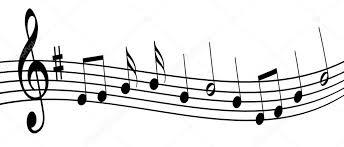 What are these? (These are notes)Your task is to take note and open it. On the note you can read new words of our lesson. a violina celloa flutea trumpeta harpa bagpipe a clarinet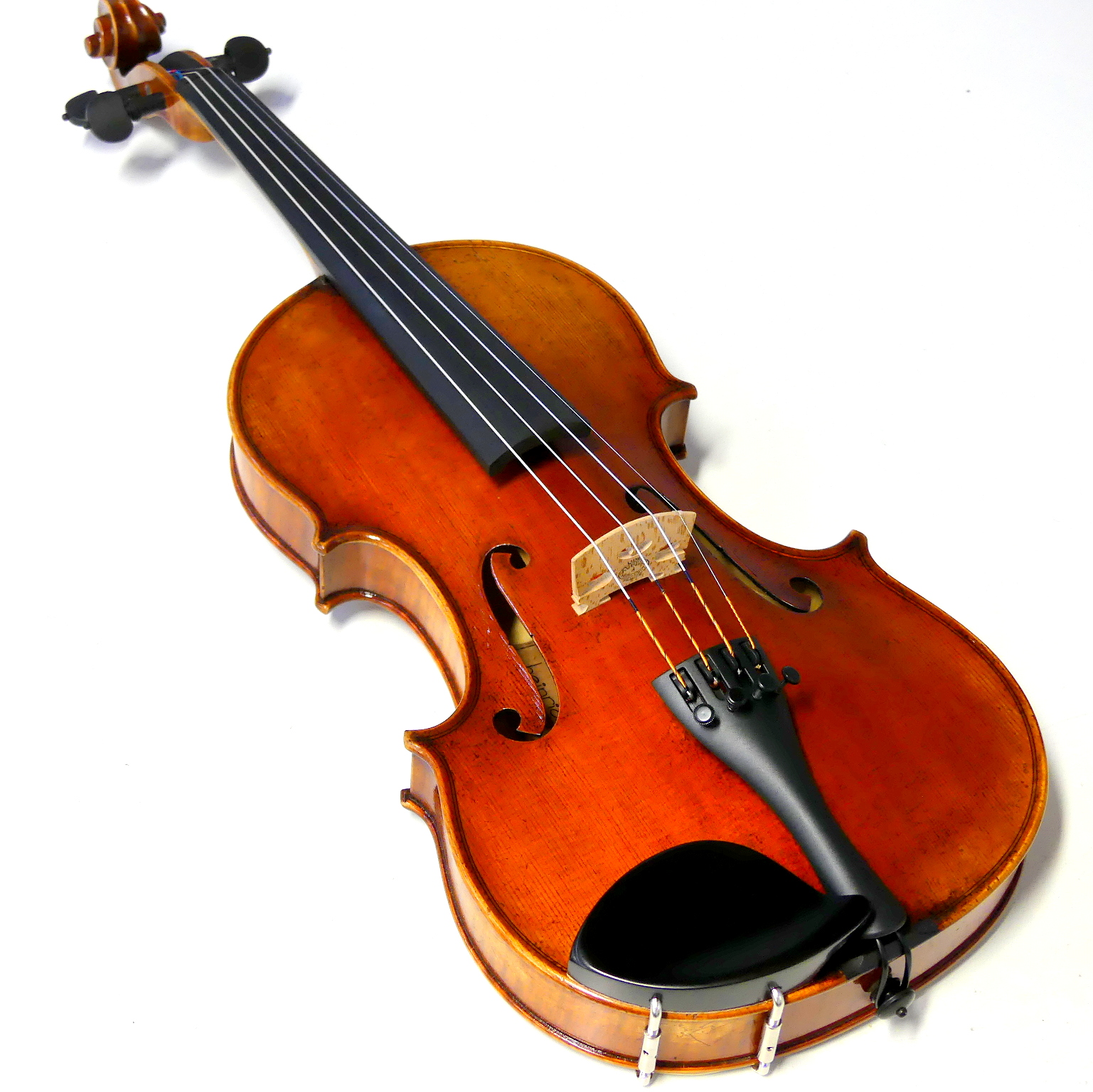 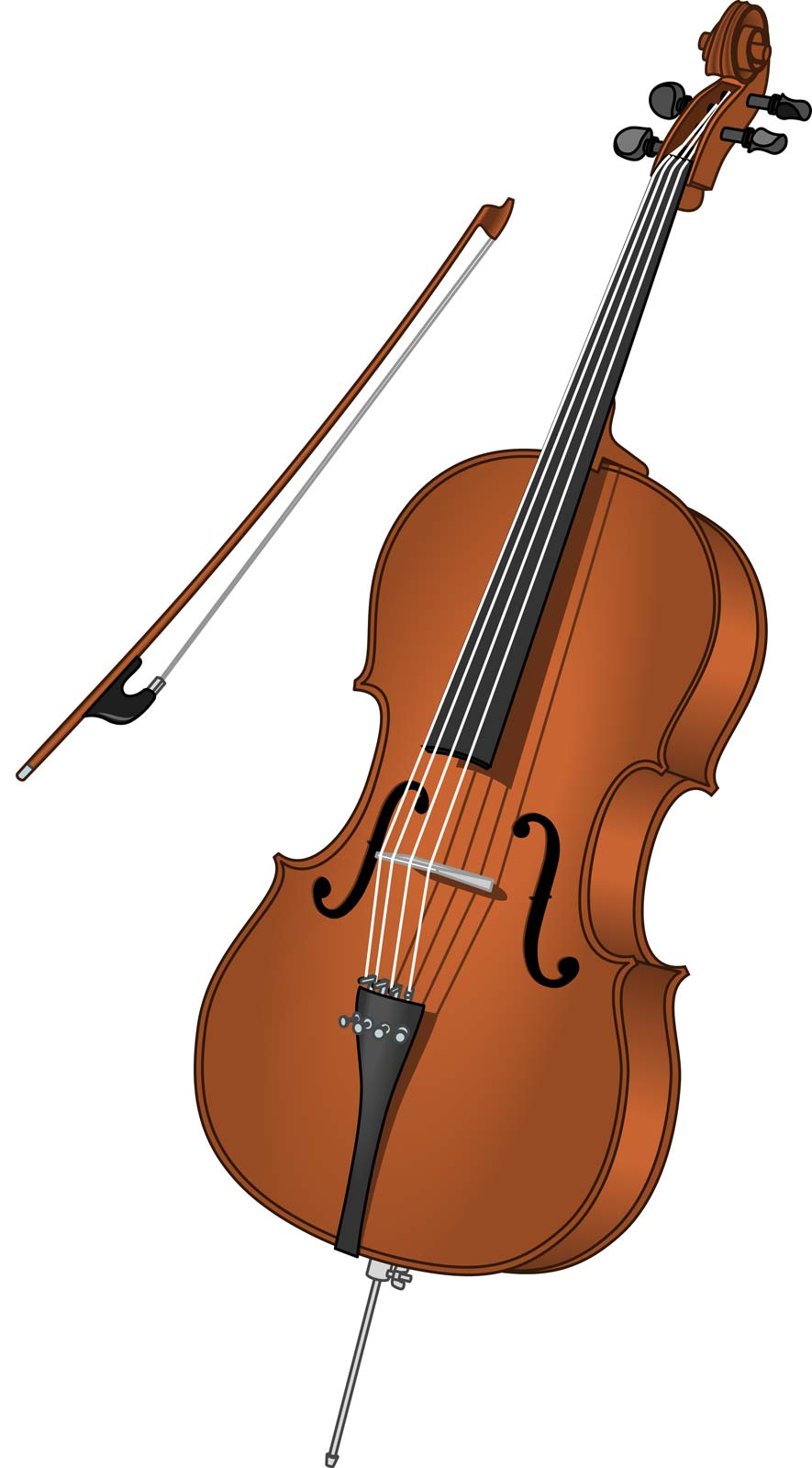 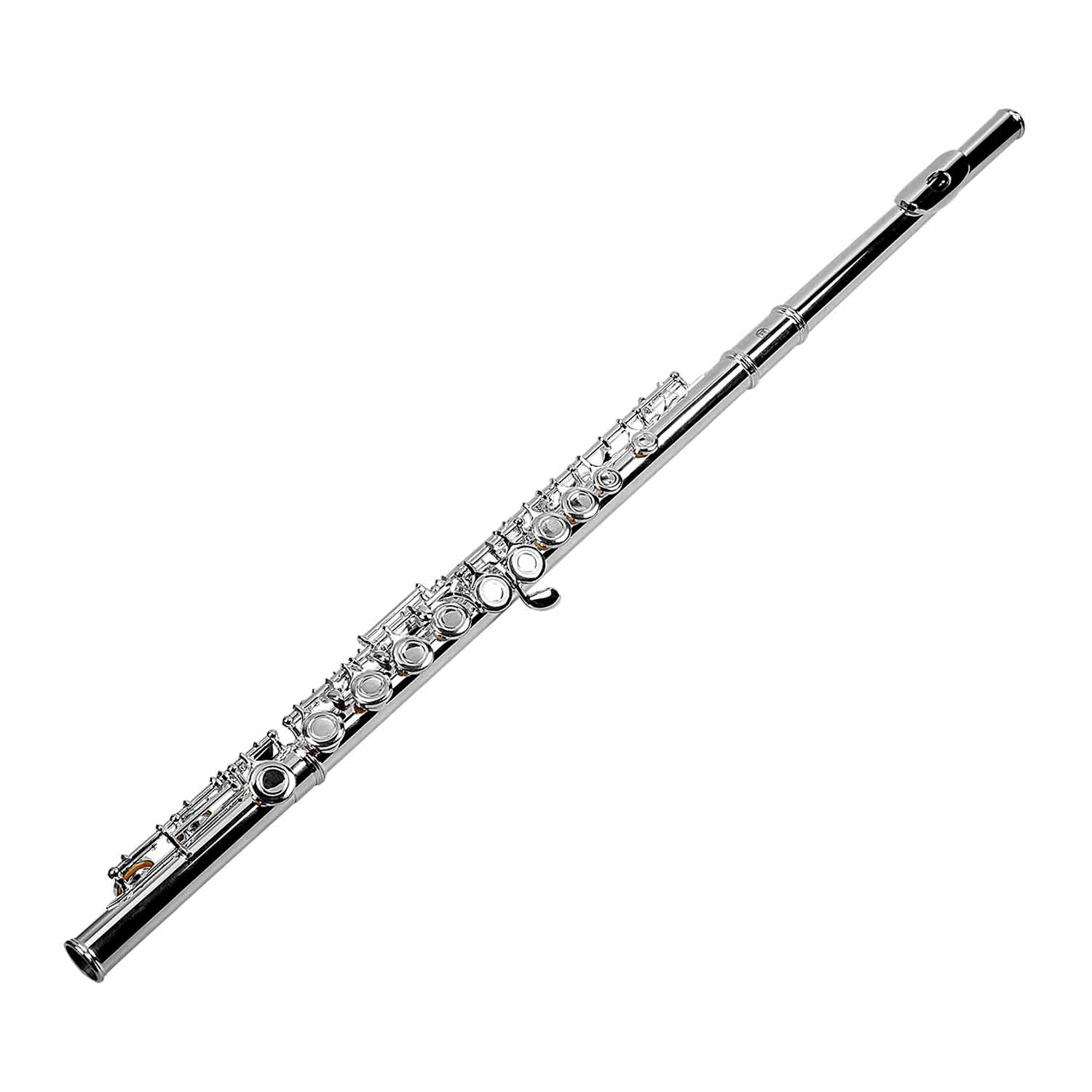 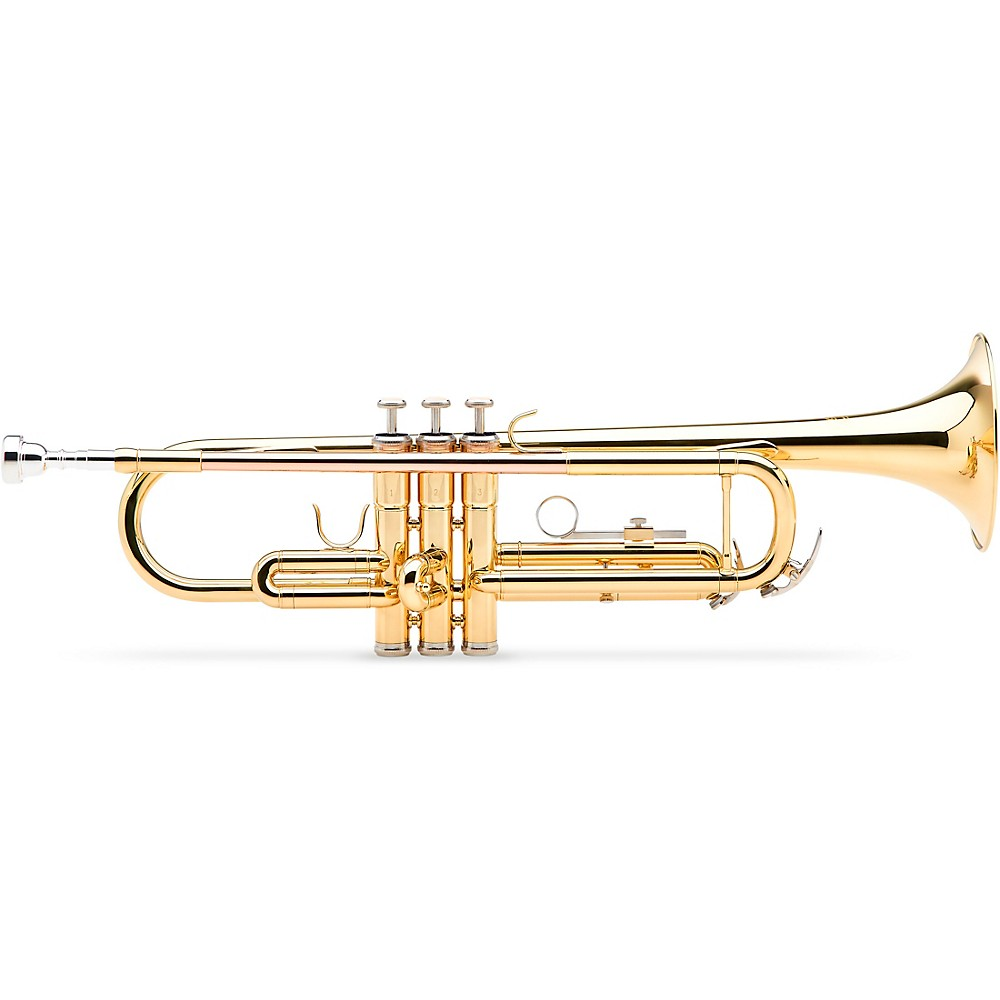 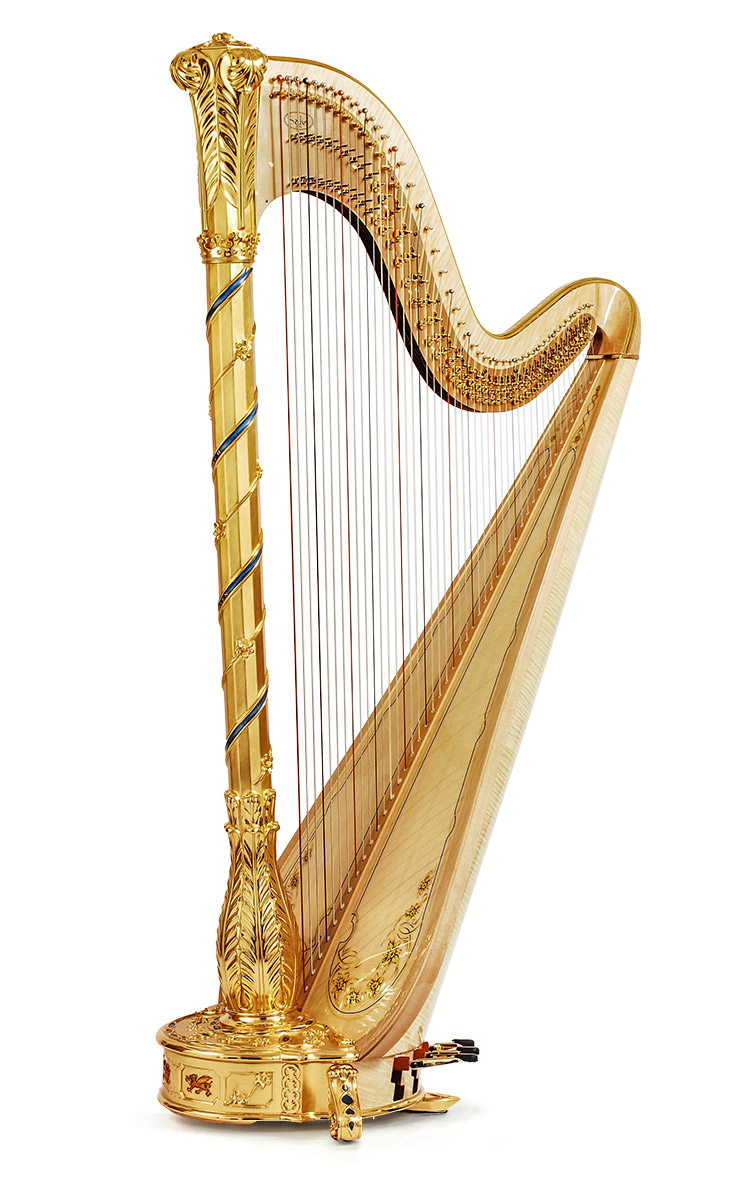 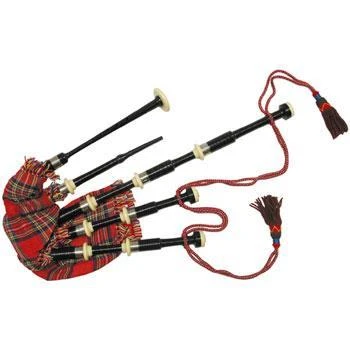 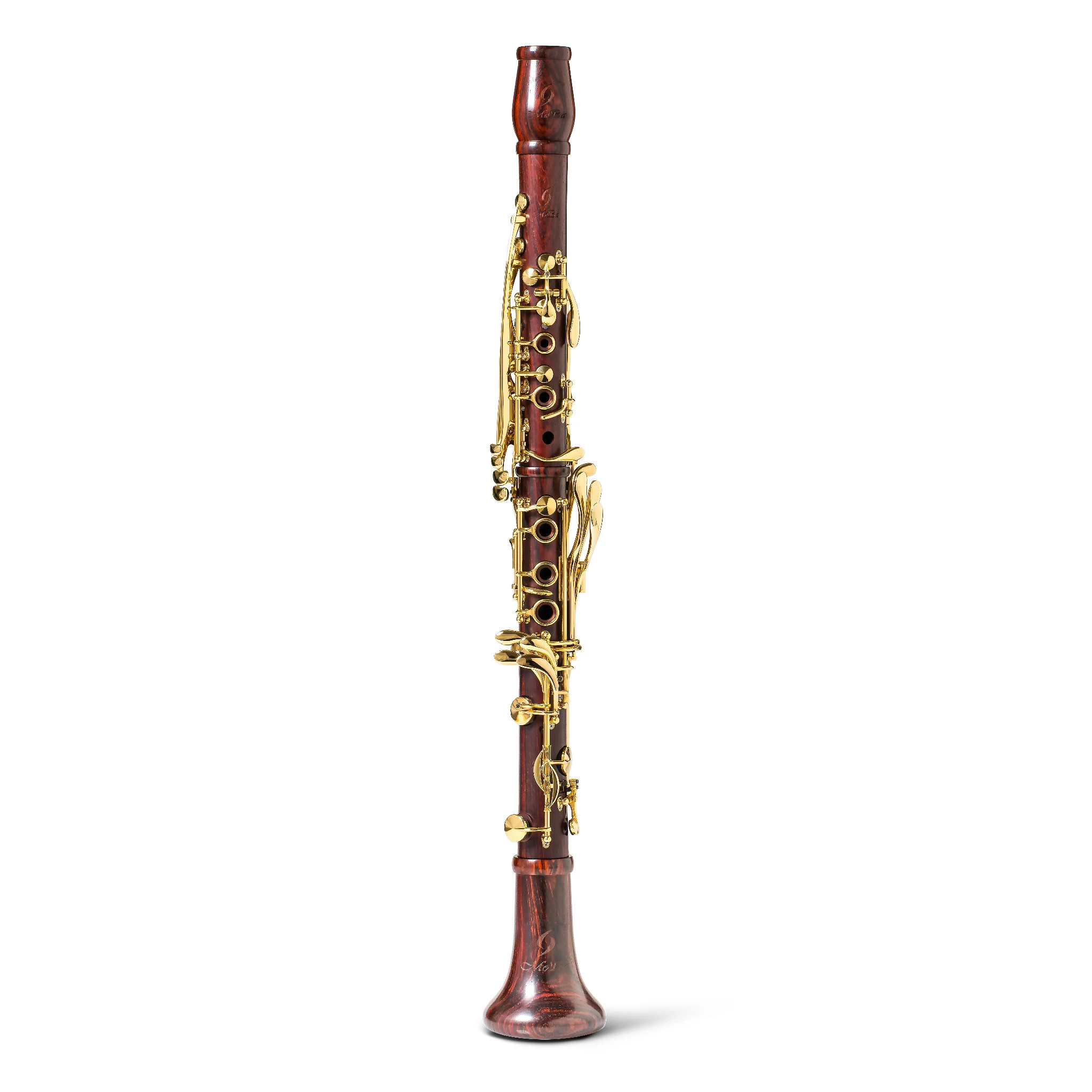 Pre reading . Strategy «What instrument is it»Pupils listen different kinds of music and try to guess what instrument is it Before beginning to do the 1st task lets devide into  4 groups. Strings WoodwindBrassPercussionTask 1. Group work.Strategy «Guesses about the meaning of the word»Each group has text with new material. They should:DescriptorRead the textUnderstand the meaning of the textpresent important information to the classGroup assessmentExcellent!Good!Try again!Task 2. Pair work.Pupils have a table and words. They should correlate it correctly. Complete the tableAssessment criteria:correlate the words correctlyPut the word in a right columnSay not less than seven correct musical instrumentsPeer assessment8-10 – Excellent!6-7. Good job!4-5 Try again!Task 3. Work with whole classStrategy «Thin and thick questions»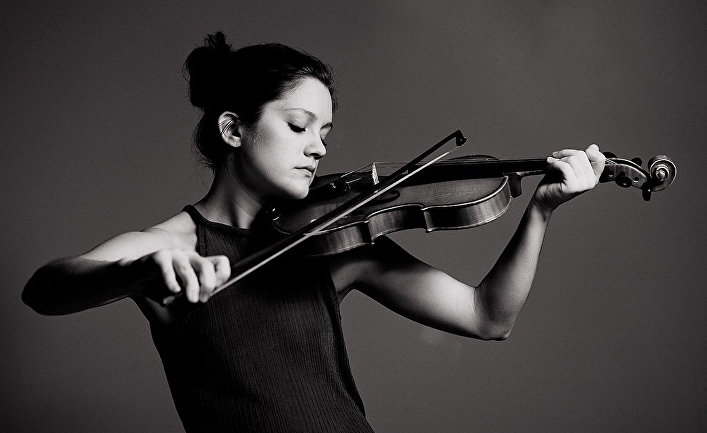 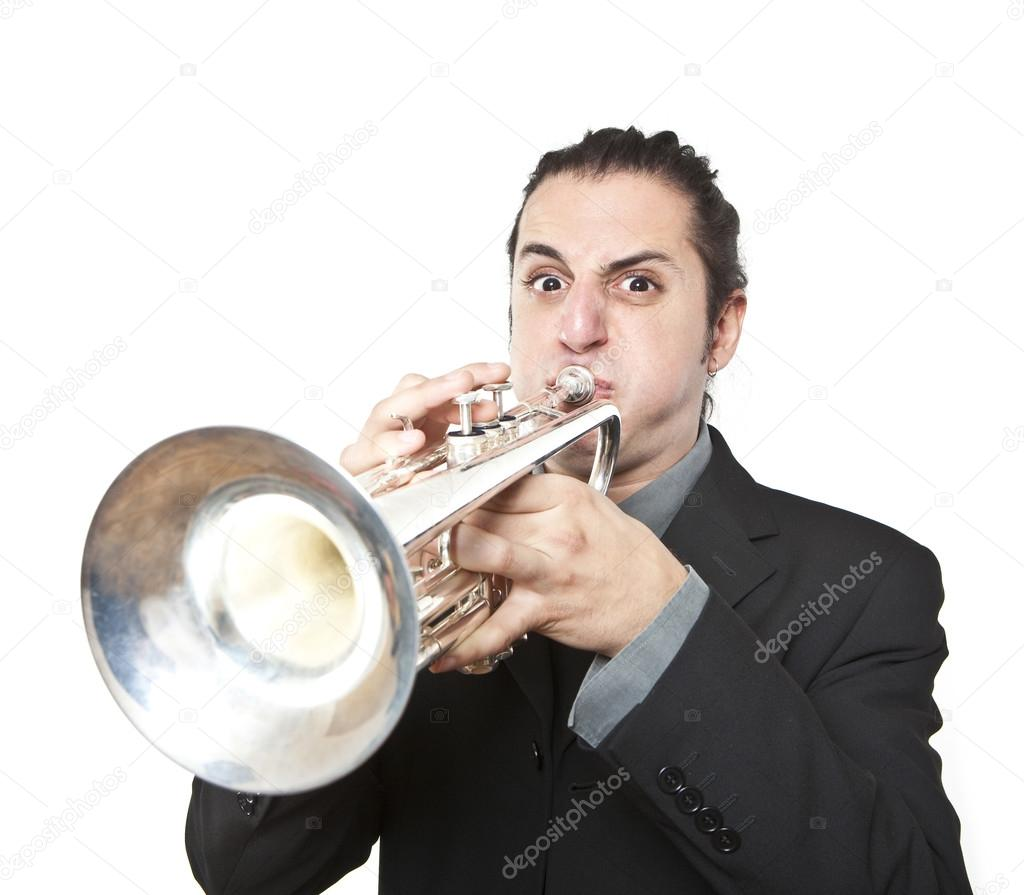 Who is he\she?What is she\he doing?What kind of instrument is it?Where is she\he?Why is she\he playng?How do you think does she\he like her\his hobby?Additional taskFind the diiferences between two pictures.Reflection Tick Yes or NoOrganizational momentTeacher greets students. Teacher sets positive atmosphere by asking such ice breaking questions as How was your weekend? What date is it today? What is the weather like today? Teacher discusses learning objectives with the students. Look at the interactive board. What do you see?What are these? (These are notes)Your task is to take note and open it. On the note you can read new words of our lesson. a violina celloa flutea trumpeta harpa bagpipe a clarinetPre reading . Strategy «What instrument is it»Pupils listen different kinds of music and try to guess what instrument is it Before beginning to do the 1st task lets devide into  4 groups. Strings WoodwindBrassPercussionTask 1. Group work.Strategy «Guesses about the meaning of the word»Each group has text with new material. They should:DescriptorRead the textUnderstand the meaning of the textpresent important information to the classGroup assessmentExcellent!Good!Try again!Task 2. Pair work.Pupils have a table and words. They should correlate it correctly. Complete the tableAssessment criteria:correlate the words correctlyPut the word in a right columnSay not less than seven correct musical instrumentsPeer assessment8-10 – Excellent!6-7. Good job!4-5 Try again!Task 3. Work with whole classStrategy «Thin and thick questions»Who is he\she?What is she\he doing?What kind of instrument is it?Where is she\he?Why is she\he playng?How do you think does she\he like her\his hobby?Additional taskFind the diiferences between two pictures.Reflection Tick Yes or NoOrganizational momentTeacher greets students. Teacher sets positive atmosphere by asking such ice breaking questions as How was your weekend? What date is it today? What is the weather like today? Teacher discusses learning objectives with the students. Look at the interactive board. What do you see?What are these? (These are notes)Your task is to take note and open it. On the note you can read new words of our lesson. a violina celloa flutea trumpeta harpa bagpipe a clarinetPre reading . Strategy «What instrument is it»Pupils listen different kinds of music and try to guess what instrument is it Before beginning to do the 1st task lets devide into  4 groups. Strings WoodwindBrassPercussionTask 1. Group work.Strategy «Guesses about the meaning of the word»Each group has text with new material. They should:DescriptorRead the textUnderstand the meaning of the textpresent important information to the classGroup assessmentExcellent!Good!Try again!Task 2. Pair work.Pupils have a table and words. They should correlate it correctly. Complete the tableAssessment criteria:correlate the words correctlyPut the word in a right columnSay not less than seven correct musical instrumentsPeer assessment8-10 – Excellent!6-7. Good job!4-5 Try again!Task 3. Work with whole classStrategy «Thin and thick questions»Who is he\she?What is she\he doing?What kind of instrument is it?Where is she\he?Why is she\he playng?How do you think does she\he like her\his hobby?Additional taskFind the diiferences between two pictures.Reflection Tick Yes or NoOrganizational momentTeacher greets students. Teacher sets positive atmosphere by asking such ice breaking questions as How was your weekend? What date is it today? What is the weather like today? Teacher discusses learning objectives with the students. Look at the interactive board. What do you see?What are these? (These are notes)Your task is to take note and open it. On the note you can read new words of our lesson. a violina celloa flutea trumpeta harpa bagpipe a clarinetPre reading . Strategy «What instrument is it»Pupils listen different kinds of music and try to guess what instrument is it Before beginning to do the 1st task lets devide into  4 groups. Strings WoodwindBrassPercussionTask 1. Group work.Strategy «Guesses about the meaning of the word»Each group has text with new material. They should:DescriptorRead the textUnderstand the meaning of the textpresent important information to the classGroup assessmentExcellent!Good!Try again!Task 2. Pair work.Pupils have a table and words. They should correlate it correctly. Complete the tableAssessment criteria:correlate the words correctlyPut the word in a right columnSay not less than seven correct musical instrumentsPeer assessment8-10 – Excellent!6-7. Good job!4-5 Try again!Task 3. Work with whole classStrategy «Thin and thick questions»Who is he\she?What is she\he doing?What kind of instrument is it?Where is she\he?Why is she\he playng?How do you think does she\he like her\his hobby?Additional taskFind the diiferences between two pictures.Reflection Tick Yes or NoOrganizational momentTeacher greets students. Teacher sets positive atmosphere by asking such ice breaking questions as How was your weekend? What date is it today? What is the weather like today? Teacher discusses learning objectives with the students. Look at the interactive board. What do you see?What are these? (These are notes)Your task is to take note and open it. On the note you can read new words of our lesson. a violina celloa flutea trumpeta harpa bagpipe a clarinetPre reading . Strategy «What instrument is it»Pupils listen different kinds of music and try to guess what instrument is it Before beginning to do the 1st task lets devide into  4 groups. Strings WoodwindBrassPercussionTask 1. Group work.Strategy «Guesses about the meaning of the word»Each group has text with new material. They should:DescriptorRead the textUnderstand the meaning of the textpresent important information to the classGroup assessmentExcellent!Good!Try again!Task 2. Pair work.Pupils have a table and words. They should correlate it correctly. Complete the tableAssessment criteria:correlate the words correctlyPut the word in a right columnSay not less than seven correct musical instrumentsPeer assessment8-10 – Excellent!6-7. Good job!4-5 Try again!Task 3. Work with whole classStrategy «Thin and thick questions»Who is he\she?What is she\he doing?What kind of instrument is it?Where is she\he?Why is she\he playng?How do you think does she\he like her\his hobby?Additional taskFind the diiferences between two pictures.Reflection Tick Yes or NoNotes PicturesTextsTablesPictures Reflection sheetsNotes PicturesTextsTablesPictures Reflection sheets   End1minFeedback: Teacher asks learners what task was difficult to them and which pair worked well. Feedback: Teacher asks learners what task was difficult to them and which pair worked well. Feedback: Teacher asks learners what task was difficult to them and which pair worked well. Feedback: Teacher asks learners what task was difficult to them and which pair worked well. Feedback: Teacher asks learners what task was difficult to them and which pair worked well. Additional informationAdditional informationAdditional informationAdditional informationAdditional informationAdditional informationAdditional informationAdditional informationDifferentiation – how do you plan to give more support? How do you plan to challenge the more able learners?Differentiation will be implemented through presenting different leveled tasks on listening.For less able learners- complete the sentences with one missing wordFor more able learners- complete the sentences with two missing words.Differentiation – how do you plan to give more support? How do you plan to challenge the more able learners?Differentiation will be implemented through presenting different leveled tasks on listening.For less able learners- complete the sentences with one missing wordFor more able learners- complete the sentences with two missing words.Assessment – how are you planning to check learners’ learning?Assessment criteria will be presented to the learners before starting speaking activityObserve learners when presenting their dialogues. Did each learner contribute to the dialogue? If not, why not? (e.g. didn’t understand what to do; not so confident speaking English; not interested in topic; other) Monitor learners to check they can pick up specific details and understand main points when listening about Harry PotterAssessment – how are you planning to check learners’ learning?Assessment criteria will be presented to the learners before starting speaking activityObserve learners when presenting their dialogues. Did each learner contribute to the dialogue? If not, why not? (e.g. didn’t understand what to do; not so confident speaking English; not interested in topic; other) Monitor learners to check they can pick up specific details and understand main points when listening about Harry PotterAssessment – how are you planning to check learners’ learning?Assessment criteria will be presented to the learners before starting speaking activityObserve learners when presenting their dialogues. Did each learner contribute to the dialogue? If not, why not? (e.g. didn’t understand what to do; not so confident speaking English; not interested in topic; other) Monitor learners to check they can pick up specific details and understand main points when listening about Harry PotterCritical thinkingAnalyzing the pictures of book characters and guessing the booksCritical thinkingAnalyzing the pictures of book characters and guessing the booksCritical thinkingAnalyzing the pictures of book characters and guessing the booksSummary evaluationWhat two things went really well (consider both teaching and learning)?1:2:What two things would have improved the lesson (consider both teaching and learning)?1:2:What have I learned from the lesson about this class or individuals that will inform my next lesson?Summary evaluationWhat two things went really well (consider both teaching and learning)?1:2:What two things would have improved the lesson (consider both teaching and learning)?1:2:What have I learned from the lesson about this class or individuals that will inform my next lesson?Summary evaluationWhat two things went really well (consider both teaching and learning)?1:2:What two things would have improved the lesson (consider both teaching and learning)?1:2:What have I learned from the lesson about this class or individuals that will inform my next lesson?Summary evaluationWhat two things went really well (consider both teaching and learning)?1:2:What two things would have improved the lesson (consider both teaching and learning)?1:2:What have I learned from the lesson about this class or individuals that will inform my next lesson?Summary evaluationWhat two things went really well (consider both teaching and learning)?1:2:What two things would have improved the lesson (consider both teaching and learning)?1:2:What have I learned from the lesson about this class or individuals that will inform my next lesson?Summary evaluationWhat two things went really well (consider both teaching and learning)?1:2:What two things would have improved the lesson (consider both teaching and learning)?1:2:What have I learned from the lesson about this class or individuals that will inform my next lesson?Summary evaluationWhat two things went really well (consider both teaching and learning)?1:2:What two things would have improved the lesson (consider both teaching and learning)?1:2:What have I learned from the lesson about this class or individuals that will inform my next lesson?Summary evaluationWhat two things went really well (consider both teaching and learning)?1:2:What two things would have improved the lesson (consider both teaching and learning)?1:2:What have I learned from the lesson about this class or individuals that will inform my next lesson?